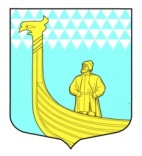 СОВЕТ ДЕПУТАТОВМУНИЦИПАЛЬНОГО ОБРАЗОВАНИЯВЫНДИНООСТРОВСКОЕ  СЕЛЬСКОЕ ПОСЕЛЕНИЕВОЛХОВСКОГО  МУНИЦИПАЛЬНОГО РАЙОНАЛЕНИНГРАДСКОЙ  ОБЛАСТИвторого созыва                                                                           Р Е Ш Е  Н И Е                     от « 14 » апреля  2014 года                               №__22___об установлении льготы отдельным категориям граждан на помывку в общественной банеВ целях оказания мер социальной поддержки отдельным категориям граждан, повышения доступности по оказанию комплекса гигиенических услуг, улучшения санитарно-эпидемиологического положения в  муниципальном образовании Вындиноостровское сельское поселение совет депутатов  решил:1.Предоставить льготы на бытовые услуги по помывке в общественной бане, оказываемых обслуживающей организацией , ОАО "Волховский ЖКК»" на территории Вындиноостровского  сельского поселения в размере 20%  от утвержденного советом депутатов муниципального образования тарифа стоимости одной помывки в бане на очередной год.1.1пенсионерам;
1.2. детям  школьного возраста из семей, в которых 3 и более детей  дошкольного и школьного возраста.
2. Установить, что дети в возрасте   до 7  лет полностью освобождаются от уплаты.  .
3. Компенсацию выпадающих доходов предприятию ОАО "Волховский ЖКК"  в связи с предоставлением льгот, указанных в пункте 1, 2 настоящего решения, производить путем предоставления субсидий из бюджета  муниципального образования Вындиноостровское сельское поселение .
4. Поручить администрации МО Вындиноостровское сельское поселение утвердить Порядок предоставления льгот и возмещения расходов по предоставлению льгот на услуги по помывке в общественных банях на территории поселения.5. Данное решение подлежит официальному опубликованию в средствах массовой информации и размещению на официальном сайте муниципального образования .6. Контроль за исполнением данного решения оставляю за собой.Глава муниципального      образования                                         А.Сенюшкин 